Protokoll zur Fachschafts-Vollversammlungder Studienfachschaft Psychologieam 22.05.2023Sitzungsleitung: RonjaProtokoll:  AmélieAnwesend: Gesine, Laurids, Amélie, Jonas, Sophia, Feli, Mattis, Henriette, Ronja, NicolaOnline-Beauftragte/r: Tagesordnung TOP 1 Begrüßung und Eröffnung der SitzungDie Sitzungsleitung begrüßt alle Anwesenden und erklärt damit die heutige Sitzung der Fachschafts-Vollversammlung um 18:12 Uhr für eröffnet.TOP 2 Feststellung der Anwesenden & Feststellung der BeschlussfähigkeitDie Sitzungsleitung bittet alle Anwesenden reihum ihre Namen für das Protokoll zu nennen. Es sind 10 stimmberechtigte Vertreter der Studienfachschaft Psychologie und 0 Gäste ohne Stimmrecht anwesend.Damit ist die Mindestzahl von 8 stimmberechtigten Vertretern aus der Studienfachschaft Psychologie erfüllt und die Fachschafts-Vollversammlung ist gemäß der Satzung beschlussfähig.TOP 3 Annahme des Protokolls der letzten SitzungDie Sitzungsleitung fragt die Anwesenden, ob es Anträge oder Änderungsvorschläge an dem Protokoll der letzten Sitzung der Fachschafts-Vollversammlung vom 15.05.2023. Das Protokoll wird angenommen mit 10 Annahmen und 0Enthaltungen. TOP 4 Festlegung der TagesordnungDie Sitzungsleitung bittet alle Anwesenden um Beiträge zur Tagesordnung.Die Sitzungsleitung prüft, ob es anstehende Events oder ToDos im ewigen Kalender gibt. Die folgenden Punkte werden auf die Tagesordnung genommen:Top 5 - SchlüsselbeauftragterTop 6 - Bachelor Essen/Event Top 7 - Bierpong TurnierTop 8 - Mattermost ServerTop 9 - DemoTop 10 - Erinnerung: Nächste Sitzung gemeinsames kochenTop 11 – Bachelor Zulassungstest - TestzeitenTop 12 - GEMA Silent DiscoTop 13 - Minibericht ModulbeauftragtentreffenTop 14 - FS FotosTop 15 - Steckbrief PsyFaKoTop 16 - QSMTop 17 - Post und MailTOP 5 TOP 6 TOP 7 TOP 8 TOP 9 TOP 10 TOP 11 TOP 12 TOP 13 TOP 14 TOP 15 TOP 16 TOP 17 TOP 18 Bestimmung der Sitzungsleitung für die nächste FS-VollversammlungDa keine weiteren Tagesordnungspunkte vorliegen, erklärt die Sitzungsleitung die Fachschafts-Vollversammlung um 19:28 Uhr für beendet.Die nächste Fachschafts-Sitzung wird am 05.05.2023 um 18:00 Uhr stattfinden.Sitzungsleitung: MattisProtokoll: SophiaSchlüssel: LauridsOnline-Beauftragte/r: AnliegenSchlüsselbeauftragterSchlüsselbeauftragterLuca ist krank und kann nicht kommenZeitdruck das Amt weiterzugeben? 
Übergabe läuft über PIMattis und/oder Amélie neue/r Schlüsselbeauftragte/r? Luca ist krank und kann nicht kommenZeitdruck das Amt weiterzugeben? 
Übergabe läuft über PIMattis und/oder Amélie neue/r Schlüsselbeauftragte/r? Aufgaben & ZuständigeAnliegenBachelor Essen/Event Bachelor Essen/Event Wann wäre das? - Sommer/ ca. Mitte Julialle die Möchten und etwa ihren Bachelor fertig habenACHTUNG! nicht während einem BlockseminarWann wäre das? - Sommer/ ca. Mitte Julialle die Möchten und etwa ihren Bachelor fertig habenACHTUNG! nicht während einem BlockseminarAufgaben & ZuständigeWill jemand planen? -> wir suchen nochAnliegenBierpong TurnierBierpong TurnierAlles genehmigt Tor wird von außen geschlossen (Notausgang auf, wir haben einen Schlüssel)Becher: von Ronja gestellt
Preis? Eiswürfelform zum Bierkasten kühlen, Pfeffi? -> 25€ für Preise abstimmenFür das Bierpong-Turnier dient zur Vernetzung von Psychologiestudierenden aus allen Semestern. Die Getränke werden von den Teilnehmenden selbst mitgebracht Für das Bierpong-Turnier wollen wir noch einen kleinen Gewinn für das Gewinnerteam besorgen. 
Ja: 10 Nein: 0 Enthaltung: 0Alles genehmigt Tor wird von außen geschlossen (Notausgang auf, wir haben einen Schlüssel)Becher: von Ronja gestellt
Preis? Eiswürfelform zum Bierkasten kühlen, Pfeffi? -> 25€ für Preise abstimmenFür das Bierpong-Turnier dient zur Vernetzung von Psychologiestudierenden aus allen Semestern. Die Getränke werden von den Teilnehmenden selbst mitgebracht Für das Bierpong-Turnier wollen wir noch einen kleinen Gewinn für das Gewinnerteam besorgen. 
Ja: 10 Nein: 0 Enthaltung: 0Aufgaben & ZuständigeSuchen noch Hilfe beim Aufbauen am 31.05. ab 17.30AnliegenMattermost Server (müssten eigenen Server hosten damit weiterhin kostenlos)Mattermost Server (müssten eigenen Server hosten damit weiterhin kostenlos)Wir bekommen keinen Server vom StuRa
Tipps FS MathPhyInfo: HeiChat, FSChat, Anfrage StuRA EDV dass sie Mattermost einrichtenRocketchat als FSChat scheint sinnvollWir bekommen keinen Server vom StuRa
Tipps FS MathPhyInfo: HeiChat, FSChat, Anfrage StuRA EDV dass sie Mattermost einrichtenRocketchat als FSChat scheint sinnvollAufgaben & ZuständigeNicola kümmert sich -> nächste WocheAnliegenDemoDemoAufgaben & ZuständigeDemo der PsyFaKo am 09.06.23 auch in Heidelberg? 
(Alina SRH:) mit der SRH zusammen? -> Orga aus 2 Hauptverantwortlichen (SRH + Uni)
wer möchte?
Anmeldung Demo: welche Art? Stehen vor PI?
Demo auf Community anwerben, vielleicht will dort jemand mitorganisierenWerbung machen und planen!link für Orga WA Gruppe bei Mattermostevtl. HenrietteHenriette, Chiara?, GesineAnliegenErinnerung: Nächste Sitzung gemeinsames kochenErinnerung: Nächste Sitzung gemeinsames kochenam 29.05 ist Feiertag!Spiele und Geschirr! (evtl. Dosen auch als Geschirr)am 29.05 ist Feiertag!Spiele und Geschirr! (evtl. Dosen auch als Geschirr)Aufgaben & ZuständigeAnliegenBachelor Zulassungstest - TestzeitenBachelor Zulassungstest - TestzeitenBaPsy war gestern und vorgestern
Zeiten auf Website für einzelnen Bereiche waren falsch! (waren ca. 2 Minuten kürzer)An Fachrat weitergeben -> NinaBaPsy war gestern und vorgestern
Zeiten auf Website für einzelnen Bereiche waren falsch! (waren ca. 2 Minuten kürzer)An Fachrat weitergeben -> NinaAufgaben & ZuständigeAnliegenGEMA Silent DiscoGEMA Silent DiscoFinanzbeschluss:[740.0235 – Projekte und Veranstaltungen kultureller Art][90€]Erklärung:Die Silent Disco ist eine kulturelle Veranstaltung, die dem Austausch aller Personen am PI dient und den Zusammenhalt in der Studierendenschaft erhöht. Für die Silent Disco ist eine musikalische Untermalung angebracht, um für eine passende Atmosphäre zu sorgen. Für die musikalische Untermalung wird unter anderem lizenzierte Musik verwendet, für deren Nutzung Gebühren von der GEMA verlangt werden. Ohne die Anmeldung der Veranstaltung bei der GEMA wäre das Bespielen der Veranstaltung mit lizenzierter Musik illegal. Aufgrund der Kalkulation auf der Seite der GEMA werden dafür Kosten von bis zu 90€ fällig.Abstimmung:ja: 10 nein: 0 enthaltungen: 0Einstimmig angenommenFinanzbeschluss:[740.0235 – Projekte und Veranstaltungen kultureller Art][90€]Erklärung:Die Silent Disco ist eine kulturelle Veranstaltung, die dem Austausch aller Personen am PI dient und den Zusammenhalt in der Studierendenschaft erhöht. Für die Silent Disco ist eine musikalische Untermalung angebracht, um für eine passende Atmosphäre zu sorgen. Für die musikalische Untermalung wird unter anderem lizenzierte Musik verwendet, für deren Nutzung Gebühren von der GEMA verlangt werden. Ohne die Anmeldung der Veranstaltung bei der GEMA wäre das Bespielen der Veranstaltung mit lizenzierter Musik illegal. Aufgrund der Kalkulation auf der Seite der GEMA werden dafür Kosten von bis zu 90€ fällig.Abstimmung:ja: 10 nein: 0 enthaltungen: 0Einstimmig angenommenAufgaben & ZuständigeAnliegenMinibericht ModulbeauftragtentreffenMinibericht ModulbeauftragtentreffenMaster: (steht auch in Gruppe) weniger Seminare
immer noch kein fester Sozial Psychologie ProfMaster: (steht auch in Gruppe) weniger Seminare
immer noch kein fester Sozial Psychologie ProfAufgaben & ZuständigeAnliegenFS FotosFS Fotosin zwei Wochen beim Pasta Essen! 05.06.2023alle SCHWARZE T-SHIRTS oder FS T-Shirts wenn ihr eins habtWir brauchen das Bild auch für die PsyFaKoin zwei Wochen beim Pasta Essen! 05.06.2023alle SCHWARZE T-SHIRTS oder FS T-Shirts wenn ihr eins habtWir brauchen das Bild auch für die PsyFaKoAufgaben & ZuständigeAnkündiging Mattermost & SlackMattisAnliegenSteckbrief PsyFaKoSteckbrief PsyFaKofür Konferenz -> vertagen auf Essen in zwei Wochenfür Konferenz -> vertagen auf Essen in zwei WochenAufgaben & ZuständigeAnliegenQSMQSMMehr finanzieren? 1. Rassismus in Psychologie/Psychotherapie (kein/e Dozent/in) 26,8%, 2. Empowerment 26,8% (gibt es vielleicht auch anderswo), 3. Klinische Neuropsychologie, 4. Persönlichkeitsstörungen -> 3. noch finanzieren, evtl. auch 4.? (alternativ 1. wenn jemand gefunden wird)Schon finanziert: Coaching, Sexualtherapie, Rechtspsychologie, Entstigmatisierung, Grundlagen Systemische TherapieMehr finanzieren? 1. Rassismus in Psychologie/Psychotherapie (kein/e Dozent/in) 26,8%, 2. Empowerment 26,8% (gibt es vielleicht auch anderswo), 3. Klinische Neuropsychologie, 4. Persönlichkeitsstörungen -> 3. noch finanzieren, evtl. auch 4.? (alternativ 1. wenn jemand gefunden wird)Schon finanziert: Coaching, Sexualtherapie, Rechtspsychologie, Entstigmatisierung, Grundlagen Systemische TherapieAufgaben & ZuständigeAnliegenMail und PostMail und PostWerbung für Petition -> An Büros klopfen und Unterschriften sammeln
-> in VL rumgehenlassenMail Aylin an Master Studienberatung weiterleitenWerbung für Petition -> An Büros klopfen und Unterschriften sammeln
-> in VL rumgehenlassenMail Aylin an Master Studienberatung weiterleitenAufgaben & Zuständige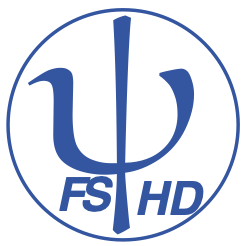 